České vysoké učení technické v Praze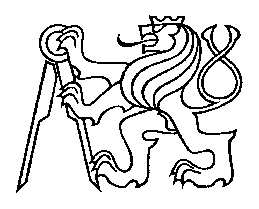 Fakulta biomedicínského inženýrstvíNám. Sítná 3105, 272 01 KladnoPřihláška ke STÁTNÍ DOKTORSKÉ ZKOUŠCEV doktorském studijním programu:            Biomedicínské inženýrstvíJméno, příjmení, titul: ……………………………………...........................................……………………………..…............Datum a místo narození: ………………………………………………..…………..........................................................…………Školicí pracoviště: ……………………….…………………………………………..............................................................………..Školitel: …………………………………………………………………...................................................................……………………Školitel specialista: ……………………….……………………………….............................................................………………….Datum zahájení studia: ……………………..............................................................................…………................…...Forma studia: ........................................………… od: ..............................….............do: ......................................Změna formy studia: .........................................................................................................................................Přerušení doby studia: ………...........................................................……………………………………………………………….Datum ukončení studijního bloku: ……………......................................................……………………………………………..Téma disertační práce: …...........................................................…………………………………………………………………….			………………………………………………………………………...........................................................Státní doktorská zkouška z:     (doplní se dva tematické okruhy).......................................................................................................................................................................................................................................................................................................................................................................................................................................................................................................................................................................................................................................................................................................................................................................................................................................................................................Datum: 				Podpis doktoranda:Školitel ověřil dne …………...……, že předměty předepsané v ISP souhlasí s vykonanými zkouškami zapsanými v KOS a potvrzuje, že se na školícím pracovišti konala rozprava o disertační práci uchazeče dle Studijního a zkušebního řádu ČVUT čl. 27, odst. 10.…………………………..........         	...............…………………………….            ..................……………………………...        podpis školitele               	podpis vedoucího pracoviště     	       podpis předsedy oborové radyŽádost převzata  dne ………………..K této přihlášce přiložte:a)   výpis absolvovaných povinných předmětů z KOSu (tiskovou sestavu pořízenou z formuláře 82014) 
s vlastnoručním podpisem,b)   seznam všech publikací a kopie tří nejvýznamnějších; pokud jde o publikace knižní, přikládá se jen kopie titulní strany